Health and SafetyProgram and General PoliciesToronto Monthly Meeting Employee VersionFEBRUARY  2021OUR HEALTH AND SAFETY POLICY STATEMENTThe Toronto Monthly Meeting of the Religious Society of Friends (TMM) is committed to the health, safety, and wellbeing of its employees and of all individuals who enter its workplace. For the purposes of this policy, the terms “employee” and “employees” include any trainees. It is our policy to provide a safe work environment for all of our employees at all times by continuously promoting safe work practices, educating and training our employees regarding all applicable health and safety laws and best practices (including their specific duties and obligations under health and safety legislation) and regularly inspecting and evaluating our workplace in order to identify any existing or potential hazards so that they can be avoided, if not eliminated. The duty to maintain a safe workplace is shared equally by all our employees, supervisory personnel, members of the Personnel Committee and members and attenders of TMM, who are responsible for ensuring that our employees are aware of and carrying out their duties in accordance with all the health and safety policies and procedures that we have in place from time to time, including those that are set out in this policy. It is our goal to foster and maintain a culture of health and safety compliance within our enterprise so that workplace safety becomes an attitude that all our employees carry with them both on and off the job. However, we also recognize that the creation, maintenance and promotion of health and safety programs, policies, procedures and protocols is an organic exercise, and, as a result, our own programs, policies, procedures and protocols will need to be amended, revised, updated and modified from time to time as the organization changes and matures to ensure that our workplace is safe. It is the policy of TMM to abide by all of the rules and provisions contained in the Ontario Occupational Health and Safety Act, R.S.O. 1990, c. O.1, any successor legislation, and the regulations thereto, as all of them may be amended from time to time (collectively, the “OHSA” or the “Act”), including all of the exemptions set out in Act. Consequently, TMM’s health and safety programs, policies, procedures, and protocols shall be interpreted and applied in accordance with the OHSA. For further clarity, if any provision of any of our health and safety programs, policies, procedures or protocols conflict with the provisions of the OHSA, then the provisions of the Act and/or any other applicable legislation shall prevail. Signatures:________________________________________________ Date:____________________________ Positions: Clerks, Toronto Monthly Meeting Draft updated 20 March 2019 and approved by TMM 2019.4.2.6 2.0 	ROLES AND RESPONSIBILITIES 2.1	HEALTH AND SAFETY REPRESENTATIVETMM has in place a Health and Safety Representative (HSR) as required by law. Currently our HSR is Rose Coutts. She can be reached at admin@torontoquakers.com. The HSR acts as a link between workers and employers in supporting occupational health and safety in the workplace.  (More specific duties are listed in Section 5.2.3 and Section 6: Hazard and Injury Reporting.)2.2 	WORKERSTraining, Awareness and General Safety All workers must complete all necessary health and safety training (including PPE) and orientation programs, be familiar with all health and safety rules, policies and regulations, and comply with them at all times.All workers must refrain from using handheld devices while working, and especially when doing safety sensitive work. Workers must never consume alcohol, illicit drugs or impairing substances in the workplace. Safety and Personal Protective Equipment All workers must use and wear all protective equipment, protective devices and clothing as instructed, or as required by law; operate all equipment in a safe manner; never tamper with any work equipment, machinery or protective equipment; and ensure that all tools, equipment and machinery are properly maintained and stored according to any applicable policies or specifications or as required by law.If applicable, all workers must use suitable safety equipment at all times, such as safety glasses, protective footwear (e.g., steel-toe boots), hard hats, hearing protection (e.g., noise cancelling earmuffs), gloves, harness for working at heights, weather-appropriate clothing, reflective vests. (Eye goggles, dust masks and earmuffs are located in the workshop basement. A set of earplugs is located by the fire alarm, to be used when testing and resetting the alarm.)All workers must use Personal Protective Equipment (masks, gloves, shields, hand sanitizer, wipes, gowns) appropriately.All workers must complete proper training regarding any protective equipment they are required to wear or use. If any worker is unsure of how to properly use any protective equipment, they must notify their supervisor or a member of the Personnel Committee immediately and must not perform any work until they have been properly instructed on how to use the equipment. Keeping the Work Area SafeAll workers are required to keep their work area safe, including, but not limited to:1.  	Refraining from leaving cabinet and desk drawers open when they are not being used;2.	When accessing filing cabinets, only opening one drawer at a time. Opening multiple drawers can give rise to a serious tipping or tripping hazard;3.	Not leaning back or tilting chairs;4.	Not using or standing on tables, chairs, desks, cabinets or other elevated objects to obtain items that are out of reach;5.	Refraining from using a ladder or other elevation device when alone, or using a ladder or device that is improperly positioned, broken, tilted, unsecure, or unstable;6.	Not leaving office supplies, boxes, bags or any other storage equipment or items on the floor or in any other area in such a way as to pose a tripping hazard, or in any manner that would result in an obstruction during an emergency;7.	Not placing power cords, phone or internet cables or similar objects in any location or in any manner that would create a tripping hazard, or that would result in an obstruction during an emergency; 8.	Adhering to any waste management procedures; and9.	Immediately reporting any defects, or potential defects, in any flooring, door mechanisms or other devices that if left uncorrected could pose a safety risk to others.Reporting ObligationsAll workers must immediately report to the Resident Friend Manager or to a member of the Personnel Committee any contravention of this policy or of any health and safety regulations; any unsafe or potentially unsafe working conditions or workplace hazards; any defective or non-functional safety equipment; any medical condition or medical prescription (in confidence if necessary) that could affect a worker’s ability to complete their work safely or that could endanger another person; or any workplace accidents, spills, injuries, or near misses, and complete any required incident reporting forms (Form E)3.0	EDUCATION AND TRAINING3.1 	HEALTH AND SAFETY LITERATURE POSTED IN THE WORKPLACEThe following documents are posted on the noticeboard outside the RFM office:1.	A complete copy of the Ontario Health and Safety Act;2.	A complete and up-to-date copy of this manual;3.	An up-to-date copy of the Ontario Ministry’s “Health and Safety at Work: Prevention Starts Here” poster;4.	An up-to-date copy of TMM’s Employee Handbook5.	Information regarding asbestos in the workplace (Safety Data Sheets are available in the laundry room near the hazardous cleaning materials);6.	An up-to-date copy of the “In Case of Injury” information as published by the Workplace Safety and insurance Board (WSIB);7.	An emergency contact list (911. Ben Bootsma, Carolyn Knott and Contact People);8.	The name and email of the Health and Safety Representative (HSR);9.	Information about the nearest hospital.4.0	LONE WORKING 4.1 	DEFINITION“Lone working” is defined as a situation where a worker is in the workplace and assistance is not readily available in the event of an injury, illness, or emergency.4.2	LONE WORKING RISK AND HAZARD ASSESSMENTS Employees are frequently required to work alone at Friends House. Our assessments of the risks include but are not limited to:1.	They can be alone for several hours;2.	They may not be easily seen by others;3.	They might be using a ladder or lifting heavy materials;4.	They might trip over an electrical cord:5.	They might be working late in the evening; 6.	The only alarm system is the fire alarm, which could potentially be used in other emergencies; 7.	There might be a perception that the House contains or individuals using the House carry valuables.4.3	LONE WORKING SAFETY MEASURESAll employees will be required to carry a working cell phone at all times while working alone and dial 911 in case of dire circumstances.  Workers shall, in addition to the foregoing:1.	Undergo training and education to limit the dangers of working alone2. 	Leave the inner door locked unless the visitor is known, and explain that Friends House is not open to visitors. Visitors who just want to use the washroom can be advised that there is a Tim Horton’s coffee shop on the corner;3.	Carry an unmonitored personal safety alarm button, provided by TMM, in any situation that they might feel unsafe.5.0	“HAZARD” (Health and Safety Concern) REPORTING 5.1	WHAT IS A “HAZARD”?For the purposes of this policy, a “hazard” is any practice, behaviour, condition or circumstance or combination of these that could cause injury or illness to people or damage property, such as completing dangerous work without adequate training, defective machinery or safety equipment, or a near miss.A “near miss” is any unplanned event or incident that has the potential to cause but does not actually result in an injury, environmental or equipment damage, or an interruption to normal operations.5.2	PROCEDURE FOR REPORTING AND ADDRESSING HAZARDS (Health and Safety concerns)5.2.1    First Responders/On-duty Friends/Health and Safety Representative 1.	Upon noticing a cause for concern, the Friend on Duty should be notified of the cause of concern, verbally if possible, and that it is a Health and Safety concern.  An email should then be sent to Friends House email address (house@torontoquakers.org) with Friends House Health and Safety Representative (Rose) cc’ed (admin@torontoquakers.org), and with “Health and Safety Concern” in subject line, describing the situation. Then Form D found in section 17.0 “Forms” must be immediately filled out and submitted to the RFM (manager@torontoquakers.org) and the Clerk(s) of the Personnel Committee. 2.	The first responder (either the Friend on Duty who was notified verbally or the first to receive email notification sent to Friends House’s email address) will assess the cause of the concern and address it immediately if possible. 3.	If the cause of the concern cannot be addressed immediately, the first responder will take appropriate precautionary measures (for example, marking off an area with caution tape, which can be found in basement workshop, and/or posting signage) immediately.  The first responder will notify all staff, tenants, house guests and residents who may be at risk due to the cause of the concern via email. The first responder will make verbal notification (in person or via telephone) if appropriate and possible.  4.	The first responder will make note of additional action required to address the cause of the concern in the “Health and Safety Job list” on Friends House Online Task List (“Trello”), and in the digital logbook (“Glimpses”) on the computer desktop. 5.	Friends House Health and Safety Representative will review the status of the concern when next on duty, inspecting the cause of concern, and communicating with the persons involved. 6.	Reported items, where appropriate, will be added to the Health and Safety checklist. (See Form B of the Policy Regarding Workplace Inspections and Housekeeping.)6.0   ACCIDENT AND INJURY REPORTING6.1  REPORTING POLICYAll workers and staff must immediately report any workplace accident, injury or near miss on a project site, to the Resident Friend-Manager and to the Personnel Committee, as well as to the Health and Safety Representative using the Workplace Accident, Injury or Near Miss Reporting Form E found in Section 16.0, “Forms”.6.2   ACCIDENT REPORTING AND INVESTIGATION PROCEDURES6.2.1  Fatalities and Critical InjuriesFatalities and critical injuries (as defined in section 1, regulation 834 of the HSO, as an injury that is serious in nature, puts life in jeopardy, renders unconscious, causes a substantial loss of blood, causes loss of leg or arm but not finger or toe, or causes severe burns or causes loss of sight in at least one eye) must be reported immediately and acted upon as follows:6.2.2 Non-Fatal Accidents and InjuriesNon-fatal accidents, injuries and near misses, including any incident as a result of which a worker requires medical attention or is disabled, such as an explosion or a fire, must be reported immediately and acted upon as follows:6.2.3  Occupational IllnessesIf a worker or former worker advises TMM, either directly or through another person (such as the worker’s representative or lawyer), that he or she has an occupational illness, or that a claim involving an occupational illness has been filed with the WSIB by or on behalf of the worker, then it must be reported and acted upon as follows:6.2.4 Witnesses      In each case, witnesses should complete the Workplace Accident, Injury or Near Misses Witness Statement Form F found in Section 16.0.7.0 	REFUSAL TO WORK7.2   WORK   REFUSALSSubject to the provisions of the OHSA a worker may refuse to work, or refuse do particular work if he or she has reason to believe that:1.  Any equipment, machine device or thing the worker is to use or operate is likely to endanger  themselves or another worker;2. The physical condition of the workplace in which the worker works is likely to endanger themselves;3.  Workplace violence is likely to endanger themselves7.3   REPORTING  AND   INVESTIGATION   PROCEDUREIf a worker has refused to work or refused to do particular work, they must immediately report the circumstances of the refusal to their supervisor or to a member of the Personnel Committee by completing the Work Refusal Form H Not another form! found in Section 16.0. Management will then promptly investigate circumstances in the presence of the worker, and, if applicable, in the presence of the Health and Safety Representative.Following the completion of the investigation, TMM will notify the worker andthe health and safety representative of its findings.7.4   OUTCOMEIf after receiving the results of TMM’s investigation the worker feels that they still have reasonable grounds to believe that their work is unsafe, then they may refuse to work and must notify the Ministry of Labour8.0	EARLY AND SAFE RETURN TO WORK (ESRTW) POLICY8.1 	OVERVIEWTMM will make every effort to provide modified or suitable alternative work or duties to a worker who is unable to perform their regular duties as a result of a work-related injury or illness. In every such case, it is the goal of TMM to return a worker to their regular pre-injury or pre-illness duties as quickly as possible, provided it is safe to do so.8.2	WORKER DUTIES If a worker suffers a work-related injury or illness, the worker must:1.	Immediately report his or her injury or illness to their supervisor or to a member of the Personnel Committee by completing the WSIB Form 6/Workplace Injury or Occupational Illness Reporting Form I found in Section 16, and return it to the WSIB1;2.	If applicable and if required by law, submit a completed Form I to the WSIB;3.	Complete, along with his or her doctor or health care provider, TMM’s ESRTW package contained in Form J found in Section 16, and return it to management as soon as possible and prior to the worker’s next scheduled day of work. That package consists ofa)  A WSIB Functional Abilities Form2;b)  A draft employer letter to the worker’s doctor or health care provider;4.	Participate in good faith in reintegrating themselves back into the workplace, including by cooperating with any reasonable modified working arrangements; and5.	Cooperate with management by maintaining regular communication and sharing necessary information regarding their ability to work, physical capabilities, and limitations and treatment plans and sharing, and concerns that the worker may have regarding their health or current work arrangements.. ___________________________ 1 Not every business is subject to the specific injury reporting requirement set out in the Ontario Workplace Safety and Insurance Act. However, for the sake of simplicity and consistency, TMM has elected to use the WSIB Form 6 for reporting all work-related injuries and illnesses.2 Again, for the sake of simplicity and consistency, TMM has elected to use the WSIB Form 6 for reporting all work-related injuries and illnesses, regardless of whether TMM is actually subject to the specific reporting requirements set out in the Ontario Workplace Safety and Insurance Act9.0	WORKPLACE VIOLENCE AND HARASSMENT POLICYSee the Employee Handbook, Part 7: WORKPLACE VIOLENCE PREVENTION POLICY. 10.0.	DRUG AND ALCOHOL POLICY See EMPLOYEE HANDBOOK, Part 10.See also Section 3.3 of this manual, WORKERS: TRAINING, AWARENESS, and GENERAL SAFETY RULES. 11.0	PROGRESSIVE DISCIPLINE POLICYSee EMPLOYEE HANDBOOK, Part 512.0	FORMSFORM C	Workplace Violence and Harassment Reporting Form This is on the TMM website  FORM D	Hazard Reporting Form Attached FORM E	Workplace Accident, Injury or Near Miss Reporting Form AttachedFORM F	Workplace Accident, Injury or Near Miss Statement Form AttachedFORM G	WSIB Form 7 Complete onlineFORM H	Workplace Refusal Reporting Form AttachedFORM I	WSIB Form 6/Workplace Injury or Occupational Illness Reporting Form Complete online FORM J	Early and Safe Return to Work Package Attached Refer to WSIB site for up-to-date guide FORM L	Emergency Response Information Form AttachedFORM M	Emergency Incident Report AttachedFORM N	Non-emergency Reporting Form AttachedForm D: Hazard Reporting FormPage 1 of 2Toronto Monthly Meeting, 60 Lowther Avenue, 416 921-0368Reporting personName _________________________________________________________________Address of reporting person _______________________________________________Phone number __________________________________________________________Status: Employee, Member/Attender, Contractor, Visitor, Other (please specify) _______________________________________________________________________Job Title (if applicable) ____________________________________________________……………………………………………………………………………………………………………………………………..Date and time hazard noticed ______________________________________________Has the hazard been previously reported?   Yes   No If so, to whom?     Supervisor, HSR, Other (specify) _____________________________Name of Witnesses and contact information (phone and/or email)#1 __________________________________________________________________________________________________________________________________________#2___________________________________________________________________________________________________________________________________________#3 __________________________________________________________________________________________________________________________________________Form D: Hazard Reporting Form (2) Describe the hazard in detail. Include information about the specific location, equipment, machines, materials, tools, and the people involved, and what injury or damage could occur. Include/attach pictures if possible. ________________________________________________________________________________________________________________________________________________________________________________________________________________________________________________________________________________________________________________________________________________________________________________________________________________________________________________________________________________________________________________________________________________________________________________________________________________________________________________________________________________________________________________________________________Form D: Hazard Reporting Form Please describe how the hazard can be removed, or the risk of injury or damage can be reduced.____________________________________________________________________________________________________________________________________________________________________________________________________________________________________________________________________________________________________________________________________________________________________________________________________________________________________________________________________________________________Name of Person reporting hazard___________________________________________________Signature __________________________________________ Date _______________________I confirm that the information in this report is true and accurate to the best of my knowledge.Name of person accepting report __________________________________________________Signature __________________________________________ Date _______________________Form E: Workplace Accident, Injury, or Near Miss Reporting FormPage 1 of 4Toronto Monthly Meeting, 60 Lowther Avenue, 416 921-0368Reporting personName _________________________________________________________________Address of reporting person _______________________________________________Phone number __________________________________________________________Status: Employee, Member/Attender, Contractor, Visitor, Other (please specify) _______________________________________________________________________Job Title (if applicable) ____________________________________________________Date and time of incident __________________________________________________Date and time incident reported ____________________________________________Location of incident ______________________________________________________Name and position of person Incident was reported to _________________________________________________________________________________________________Nature of Incident/accident ______________________________________________________________________________________________________________________________Name of Witnesses and contact information (phone and/or email)#1 __________________________________________________________________________________________________________________________________________#2___________________________________________________________________________________________________________________________________________#3 ________________________________________________________________________________________________________________________________________                 Form E: Workplace Accident, Injury, or Near Miss Reporting Form (page 2) Toronto Monthly Meeting, 60 Lowther Avenue, 416 921-0368 Describe the incident in detail, including details regarding any injuries that were suffered. Include information about the specific location and circumstances of the incidence, and the people, equipment, materials etc. involved. Include/attach pictures if possible.____________________________________________________________________________________________________________________________________________________________________________________________________________________________________________________________________________________________________________________________________________________________________________________________________________________________________________________________________________________________________________________________________________________________________________________________________________________________________________________________________________________________________________________________________________________________________________________________________________________________________________________________________________________________________________________________________________________________________________________Form E: Workplace Accident, Injury, or Near Miss Reporting Form (page 3) Toronto Monthly Meeting, 60 Lowther Avenue, 416 921-0368 If applicable, please indicate which area of your body was injured. Form E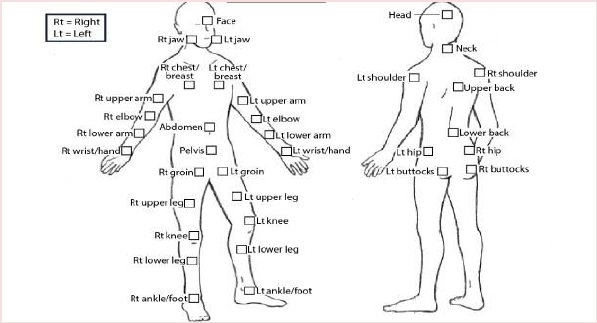 Form E: Workplace Accident, Injury, or Near Miss Reporting Form(page 4: Medical Aid) Toronto Monthly Meeting, 60 Lowther Avenue, 416 921-0368 Was First Aid Treatment given?   Yes  NoName of First Aid Attendant ___________________________________________________Details of First Aid Treatment given _______________________________________________________________________________________________________________________Was the person injured taken to hospital?  Yes     NoIf yes, name and address of hospital _____________________________________________
___________________________________________________________________________Mode of transport to hospital __________________________________________________Was the person treated by a physician? Yes  NoIf yes, name and address of physician _____________________________________________
____________________________________________________________________________Treatment given at hospital _____________________________________________________________________________________________________________________________________________________________________________________________________________Did you or the injured person miss work due to the incident/accident? Check one:	Returned to regular duties with no time lost _________ 	Returned to modified duties with no time lost ________	Had lost time ________ If you or the injured person missed work, provide the following details:	Name of person who missed work________________________	Number of days missed ________________________________	Date of return to work _________________________________Name of Person reporting incident/accident _________________________________________Signature __________________________________________ Date _______________________I confirm that the information in this report is true and accurate to the best of my knowledge.Name of person accepting report __________________________________________________Signature __________________________________________ Date _______________________Form F: Workplace Accident, Injury, or Near Miss Witness Statement FormToronto Monthly Meeting, 60 Lowther Avenue, 416 921-0368 Witness Name__________________________________________________________________Date of birth ____________________________________________________________Address ________________________________________________________________Phone number __________________________________________________________Email __________________________________________________________________Name of employer _______________________________________________________Employer’s contact information _____________________________________________Details of Accident, Incident, or Near Miss (Explain what you personally saw or heard. Do not speculate or provide opinion.) ____________________________________________________________________________________________________________________________________________________________________________________________________________________________________________________________________________________________________________________________________________________________________________________________________________________________________________________________________________________________________________________________________________________________________________________________________________________________________________________________________________________________________________________________________________________________________________________________________________________________________________________________________________________________________________________________________________________________________________________Form H: Work Refusal Reporting FormToronto Monthly Meeting, 60 Lowther Avenue M5R1C7(page 1 of 3)Report date ______________________  Full name of reporting person ____________________________________________________Reporting person’s email address _________________________________________________Job title ______________________________________________________________________Work location ________________________________________________________________Work refusal date ______________________       Time work was refused __________________Provide details of your work refusal , including reasons that you believe the work is unsafe ____________________________________________________________________________________________________________________________________________________________
__________________________________________________________________________________________________________________________________________________________________________________________________________________________________________
__________________________________________________________________________________________________________________________________________________________________________________________________________________________________________
______________________________________________________________________________DeclarationsHave you previously performed this work without refusing or making a complaint?  Yes No Have you ever reported this allegedly unsafe work to your HSR or manager?  Yes No Name of reporting person ________________________________________________________Signature ___________________________________________ Date ______________________I confirm that the information in this report is true and accurate to the best of my knowledge.Name of person accepting the report _______________________________________________Signature ___________________________________________Date ______________________Form H: Work Refusal Reporting Form(page 2)Toronto Monthly Meeting, 60 Lowther Avenue M5R1C7Name of investigator _________________________________________________________Job title ____________________________________________________________________Date investigation started _____________________________________________________Date investigation completed _________________________________________________Please describe in detail the steps that you took to investigate the worker’s work assignment, including the names and contact information of any witnesses or other individuals involved. ____________________________________________________________________________________________________________________________________________________________
__________________________________________________________________________________________________________________________________________________________________________________________________________________________________________
__________________________________________________________________________________________________________________________________________________________________________________________________________________________________________
______________________________________________________________________________Determination Work is safe?  Yes  No 				   Work is unsafe?  Yes  No …………………………………………………………………………………………………………………………………………………..Please provide a detailed summary of your findings, including an explanation as to how you determined that the work in question is safe or unsafe.____________________________________________________________________________________________________________________________________________________________
__________________________________________________________________________________________________________________________________________________________________________________________________________________________________________
__________________________________________________________________________________________________________________________________________________________________________________________________________________________________________
_____________________________________________________________________________Form H: Work Refusal Reporting Form (page 3) Toronto Monthly Meeting, 60 Lowther Avenue M5R1C7Investigation results were reported to worker?  Yes  No If no, explain why.  ____________________________________________________________________________________________________________________________________________________________
__________________________________________________________________________________________________________________________________________________________________________________________________________________________________________
If the work was determined to be unsafe, please proved a detailed explanation of the steps taken to modify the work so that it is safe. ____________________________________________________________________________________________________________________________________________________________
__________________________________________________________________________________________________________________________________________________________________________________________________________________________________________Did the worker accept the work as modified?   Yes  NoIf No, explain why ___________________________________________________________________________________________________________________________________________________________________________________________________________________________
______________________________________________________________________________Declarations:I confirm that the information in this report is true and accurate to the best of my knowledge.Name of investigating person _____________________________________________________Signature _________________________________________ Date _______________________Form J: Early and Safe Return to Work PackageToronto Monthly Meeting, 60 Lowther Avenue M5R1C7(page 1 of 3) Worker  name:Dear  Doctor:Our  business  has  an  “Early  and  Safe  Return  to  Work  Policy”.  Pursuant  to  theprogram,  our  business  provides  temporary  alternative  work  assignments  for  injuredworkers  until  such  time  as  they  are  medically  fit  to  resume  their  regular  work  duties.The  ensure  the  safety  of  our  workers,  we  require  a  medical  assessment  of  an  injuredworker’s  present  capabilities  and  limitations.  In  that  regard,  a  Functional  AbilitiesForm  is  attached,  which  we  kindly  ask  that  you  complete  along  with  our  worker  andreturn  to  us  within  24  hours.We  look  forward  to  working  with  you  to  assist  our  worker  in  returning  to  their  regularduties.Yours  truly, Employer  Name:Employer  Contact  Person:Contact  Person’s  Email  Address:Contact  Person’s  Phone  No Form J: Early and Safe Return to Work PackageToronto Monthly Meeting, 60 Lowther Avenue M5R1C7(page 2 of 3) Name of injured worker: ___________________________________Name and job title of supervisor: ____________________________Pre-injury job title: ________________________________________Pre-injury regular working hours:  ____________________________Modified work title: _______________________________________Modified work start and end date: __________________________________________Duration of modified work plan: _____________________________Work location: ___________________________________________Nature of the worker’s injury: ______________________________________________________________________________________________________________________________________________________________________________________________________________________________________________________________________________________________________________________________________________________________________________________________________________________________________________________________________________________________________________________________________________Detailed description of the suitable alternative work:________________________________________________________________________________________________________________________________________________________________________________________________________________________________________________________________________________________________________________________________________________________________________________________________________________________________________________________________________________________________________________________________________________________________________________________________________________________________________________________________Form J:  Modified Alternative Work Journal (page 3 of 3) Day of the Week	Scheduled hours	Worked hours 	Comments or concerns________________________________________________________________________________________________________________________________________________________________________________________________________________________________________________________________________________________________________________________________________________________________________________________________________________________________________________________________________________________________________________________________________________________________________________________________________________________________________________________________________________________________________________________________________________________________________________________________________________________________________________________________________________________________________________________________________________________________________________________________________________________________________________________________________________________________________________________________________________________________________________________________________________________________________________________________________________________________________________________________________________________________________________________________________________________________________________________________________________________________Start date: ___________________________	End date: _____________________________Total hours: __________________________ 	Difference: ____________________________Employee signature _____________________________________________________________Supervisor signature _____________________________________________________________Copy sent to WSIB? (if applicable)   Yes______________  No ____________Copy sent to worker?    Yes? _____ 	How? __________________________No? ___________ Why not? ____________________________________________________Form L: Emergency Response Information FormFIRST AID Equipment location _________________________________________________________________________________________________________________________________MANAGER, Ben Bootsma contact: _______________________________________________________________________________________________________________________________Names of Employees with First Aid training  ____________________________________________________________________________________________________________________________________________________________
____________________________________________________________________________________________________________________________________________________________Nearest Emergency Services ____________________________________________________________________________________________________________________________________________________________
____________________________________________________________________________________________________________________________________________________________
Nearest Medical Facility ____________________________________________________________________________________________________________________________________________________________Emergency evacuation procedure____________________________________________________________________________________________________________________________________________________________
____________________________________________________________________________________________________________________________________________________________
______________________________________________________________________________Form M: Emergency Incident Report (page 1 of 2) Report date ______________________________________Incident date _____________________________________Location of incident ________________________________________________________Time of incident ___________________________________________________________Name of person reporting incident ____________________________________________Reporting person’s phone number ____________________________________________Type of incident (check one) Fire 	_____			Bomb threat _____	Alarm activation _______Bomb threat _____		Chemical spill/hazardous leak ________Sever weather/natural disaster _____	Theft/security breachOther (specify) __________________________________________________Name of Witnesses and contact information (phone and/or email)#1 __________________________________________________________________________________________________________________________________________#2___________________________________________________________________________________________________________________________________________#3___________________________________________________________________________________________________________________________________________SIGN  OFFForm M: Emergency Incident Report (page 2 of 2) Proved a detailed description of the incident____________________________________________________________________________________________________________________________________________________________________________________________________________________________________________________________________________________________________________________________________________________________________________________________________________________________________________________________________________________________________________________________________________________________________________________________________________________________________________________________________________________________________________________________________________________________________________________________________________DeclarationsI declare that the information in this report is true and accurate to the best of my knowledge.Name of reporting person _______________________________________________________Signature ____________________________________________Date ____________________Name of person accepting report _________________________________________________Signature ____________________________________________Date ____________________Form N: Non-Emergency Incident Report FormDate of Report___________________________________By_____________________________________________Position_________________________________________Date of IncidentDescription of eventWho was present?Who was informed?When?Follow-up, decision taken, minutes? 